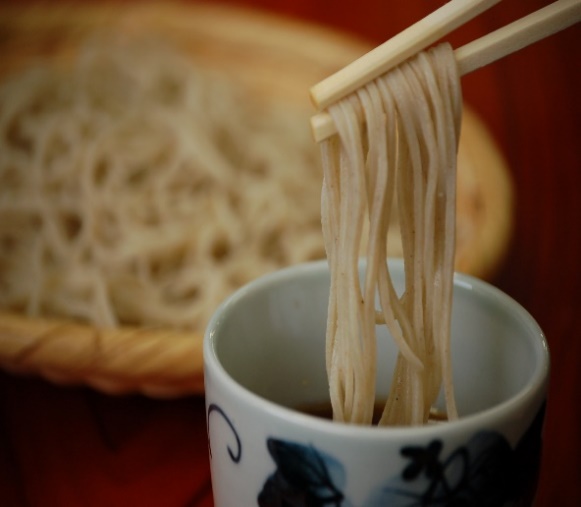 ２０２０年１１月１４日（土）　１５日（日）　時間　１１：００～１４：００　雨天決行（雨天時は室内）　会場　いばらき蕎麦の会　金砂交流館　　　　　　　　　　　　　　　　　　【常陸太田市下宮河内町８２０】　　駐車場　金砂交流館　　　　当日、案内係が誘導いたします。 ☆お問合せ☆いばらき蕎麦の会　〒313-0103　茨城県常陸太田市下宮河内町８２０事務局携帯　　090-4057-1838   